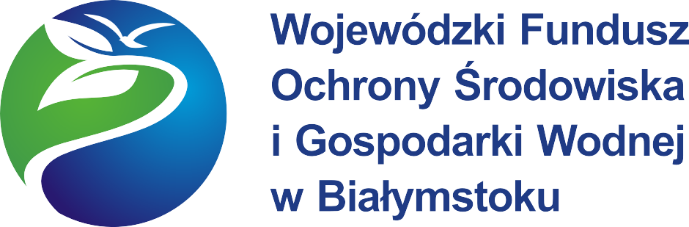 Informacja o naborze wniosków w ramach programu pn.: „Ogólnopolski program regeneracji środowiskowej gleb poprzez ich wapnowanie” na lata 2020-2022Informacja o naborze wniosków powstała w oparciu o zapisy Programu Priorytetowego 
pn.: „Ogólnopolski program regeneracji środowiskowej gleb poprzez ich wapnowanie” oraz Porozumienia pomiędzy Wojewódzkim Funduszem Ochrony Środowiska 
i Gospodarki Wodnej w Białymstoku, a Krajową Stacją Chemiczno-Rolniczą 
w Warszawie.Pula środków przeznaczonych na lata 2020-2022 na dofinansowanie zadań związanych 
z regeneracją środowiskową gleb poprzez ich wapnowanie wynosi 13 804 100,00 zł. Zarząd Funduszu ma prawo do zwiększenia alokacji środków.Do złożenia wniosku o przyznanie dofinansowania w formie dotacji ze środków WFOŚiGW w Białymstoku uprawniony jest posiadacz użytków rolnych, zlokalizowanych na terenie województwa podlaskiego, o pH gleby poniżej lub równej 5,5 
i powierzchni nie przekraczającej 75 ha.Poziom dofinansowania:do 300 zł/t czystego składnika odkwaszającego (CaO oraz MgO) dla gospodarstw 
o powierzchni nie przekraczającej 25 ha użytków rolnych;do 200 zł/t czystego składnika odkwaszającego (CaO oraz MgO) dla gospodarstw
o powierzchni nie przekraczającej 50 ha użytków rolnych;do 100 zł/t czystego składnika odkwaszającego (CaO oraz MgO) dla gospodarstw 
o powierzchni nie przekraczającej 75 ha użytków rolnych.Koszty kwalifikowane obejmują wyłącznie koszty zakupu:wapna nawozowego odpowiadającego typom wapna nawozowego, określonego 
w załączniku nr 6 do rozporządzenia Ministra Gospodarki z dnia 8 września 2010 r. w sprawie sposobu pakowania nawozów mineralnych, umieszczania informacji
o składnikach nawozowych na tych opakowaniach, sposobu badania nawozów mineralnych oraz typów wapna nawozowego (Dz. U. Nr 183, poz. 1229)środka wapnującego, o którym mowa w przepisach rozporządzenia (WE) 
nr 2003/2003 Parlamentu Europejskiego i Rady z dnia 13 października 2003 r. 
w sprawie nawozów, z wyłączeniem kosztów transportu i rozsiewania.Okres kwalifikowalności kosztów od 01.06.2019 r. do 31.12.2022 r. Formularz wniosku należy pobrać ze strony internetowej www.wfosigw.bialystok.pl Wniosek powinien być wypełniony elektronicznie zgodnie z Instrukcją wypełniania wniosku o wsparcie wapnowania regeneracyjnego gleb, stanowiącą załącznik nr 1 
do Regulaminu. Wymaganymi załącznikami do wniosku są: Opinia OSChR o zalecanej dawce CaO lub CaO+MgO;Faktura (oryginał) za wapno nawozowe lub środki wapnujące;Wypełnione formularze dotyczące pomocy de minimis w rolnictwie.Zapisaną wersję elektroniczną wniosku należy przesłać na adres:                         wapnowanie@wfosigw.bialystok.pl. Jest to warunek konieczny do przyznania dofinansowania.Poprawnie wypełnioną i zweryfikowaną wersję elektroniczną wniosku należy wydrukować i opatrzeć czytelnym podpisem i złożyć drogą pocztową lub osobiście w sekretariacie Okręgowej Stacji Chemiczno-Rolniczej w Białymstoku (zgodnie z przynależnością terytorialną),adres: 15-027 Białystok,           ul. Ogrodowa 10,tel. 085/743 58 41 w. 27, 23, 22Do zadań OSChR należy:ocena formalna wniosku pod kątem spełnienia przez wnioskodawcę wymagań określonych w Programie, w tym w zakresie spełnienia kryteriów dostępu; ocena poprawności merytorycznej wniosku, polegająca na sprawdzeniu poprawności wypełnienia wniosku oraz sprawdzeniu zgodności zakupionego wapna nawozowego lub środka wapnującego, wykonanych przez wnioskodawcę obliczeń dawki wapna nawozowego lub środka wapnującego oraz pozytywnego wpływu przedsięwzięcia na poprawę jakości środowiska. Stacja jest uprawniona do weryfikacji poboru próbki pobranej przez wnioskującego producenta rolnego;przekazanie kompletnych i zweryfikowanych wniosków do WFOŚiGW.Do zadań WFOŚiGW w Białymstoku po otrzymaniu od OSChR kompletnych
i zweryfikowanych wniosków należy:podjęcie decyzji o dofinansowaniu wniosków przekazanych przez OSChR;w razie pozytywnej decyzji odesłanie skopiowanego egzemplarza wniosku, podpisanego zgodnie z reprezentacją WFOŚiGW, do wnioskodawcy (co będzie stanowiło zawarcie umowy);umieszczenie na oryginale faktury za zakup wapna nawozowego lub środka wapnującego pieczęci z informacją o uzyskanym dofinansowaniu ze środków WFOŚiGW w Białymstoku;weryfikacja wniosków pod kątem występowania pomocy de minimis w rolnictwie;wypłata należnego dofinansowania na rachunek bankowy Wnioskodawcy. Dofinansowaniem będą objęte wnioski przyjęte przez Okręgowe Stacje Chemiczno-Rolnicze w systemie ciągłym w terminie od dnia 01.01.2020 r. do dnia 31.12.2022 r. lub do wyczerpania alokacji środków. W przypadku wyczerpania środków, decyduje data wpływu wniosku do OSChR. Zgłoszone w ramach wniosku zadanie może podlegać kontroli w zakresie spełnienia wymagań Programu Priorytetowego pkt. 7.5 Rodzaje przedsięwzięć „Przedsięwzięcia 
w zakresie zakupu i wysiewu wapna nawozowego lub środków wapnujących”.